Муниципальное дошкольное образовательное учреждение«Детский сад № 4 р.п. Семибратово»Конспект коррекционно-развивающего занятия педагога-психолога с детьми с ЗПР подготовительной группы "Вместе веселее"Небова Анна Александровнапедагог-психологвысшая квалификационная категория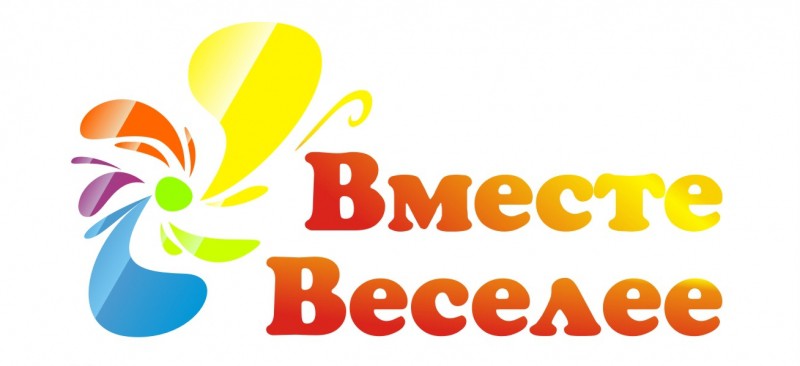 Семибратово 2021Пояснительная запискаАктуальность.  Дети с ОВЗ нуждаются  в особенном индивидуальном подходе, в реализации своих потенциальных возможностей. Педагоги должны создавать условия  для их развития.В настоящее время педагогами накоплен огромный опыт по предупреждению и коррекции нарушений познавательной деятельности у детей с ОВЗ. Одним из условий успешного развития детей  является организация групповых, индивидуальных коррекционно-развивающих занятий, которые направлены на преодоление специфических трудностей и недостатков.Использование традиционных приемов, которые часто сводятся к воспроизведению  однотипных приемов  не эффективны. Поэтому   педагоги ищут новые методики позволяющие привлечь интерес детей.В нашем образовательном учреждении  с каждым годом увеличивается  количество детей с ОВЗ. Поэтому одной из основных проблем коллектива является проблема поиска наиболее эффективных условий организации развития детей с ОВЗ. Эффективными являются технологии, которые направлены на познавательное, коммуникативное, социальное и личностное развитие дошкольника.Цель: развитие познавательной и эмоциональной сферы детей.Задачи:Образовательные:упражнять в умении выкладывать силуэт животного из геометрических фигур;упражнять детей в счёте от 1 до 7;формировать у детей умения и навыки правильного физиологического и речевого дыхания.Развивающие:развивать мыслительные операции (умение классифицировать и обобщать).развивать представление о геометрических фигурах, учить различать их.развивать слуховое внимание.развивать познавательные процессы (логическое мышление, память, слуховое и зрительное внимание, связную речь).развивать зрительно-моторную координацию.развивать зрительно-пространственную ориентацию.развивать элементарные навыки самооценки.развивать фантазию и воображение.Воспитательные:воспитывать у дошкольников положительное отношение к себе и к окружающим.воспитывать самостоятельность, умение работать в коллективе, в парах, умение договариваться.Направление – развивающее;Группа – старший дошкольный возраст;Форма организации – подгрупповая, парная.Время реализации – 25 минут;Оборудование: мягкая игрушка – подушечка в виде сердца; корзинка; ламинированные следы; записка от героя; круги из цветной бумаги (жёлтого, красного и голубого цвета); дидактические карточки с рисунком из геометрических фигур; магнитная доска; деревянные геометрические фигуры; «волшебный мешочек»; трубочки для сока; разноцветные ладошки на деревянных палочках; стол для песочной терапии; кисточки; ламинированная разрезная картинка; дидактическая игра «Третий лишний».Учебно-методическое обеспечение:Кривцова С.В. Жизненные навыки для дошкольников. Занятия-путешествия: программа-технология позитивной социализации дошкольников. – Москва: Клевер – Медиа - Групп, 2016.Невзорова Н.И. «Запоминай-ка». Коррекционно-развивающие занятия для детей 5-7 лет.Никулина Ф.Х. Формирование познавательной сферы у детей 5-7 лет: развивающие игровые занятия. – Волгоград: Учитель, 2012.Кривцова С.В. Жизненные навыки для дошкольников. Занятия-путешествия: программа-технология позитивной социализации дошкольников. – Москва: Клевер – Медиа - Групп, 2016.Предварительная работа перед занятиемПеред тем, как войти с детьми в кабинет, педагог-психолог предлагает воспитанникам вспомнить правила дружбы, которые помогут на занятии.Правила дружбы:внимательно слушать и слышать друг друга;помогать друг другу;быть добрыми и вежливыми.Ход коррекционно-развивающего занятияПриветствиеПедагог-психолог: здравствуйте, дети! Я рада вас видеть! Сегодня у нас гости, поприветствуйте их! (Дети здороваются). Предлагаю поиграть, но для этого нам нужно построиться в круг.Игра на создание положительного эмоционального настроя «Ласковое сердце»Педагог-психолог: дети, я к вам пришла с хорошим настроением и добром и сейчас хочу подарить их вам. (Педагог из корзинки достаёт сердце – мягкую игрушку). Предлагаю поиграть в игру «Ласковое сердце». Мы будем передавать эту подушечку другу, и говорить комплимент или что-то приятное.(Педагог и дети передают подушечку и произносят добрые слова).Игра «Солнечный зайчик»Педагог-психолог: Дети, посмотрите, какой хороший, солнечный сегодня день! Посмотрите в окно!- Давайте представим, что солнечный зайчик заглянул к нам в окошко. Закройте глазки…(дети закрывают глаза) и представьте, что солнечный зайчик попал к вам на носик. Погладьте свой носик! (Пока у детей закрыты глаза, педагог раскладывает ламинированные следы солнечного зайчика, которые ведут по направлению к двери).Солнечный зайчик побежал дальше по лицу (муз сопровождение), нежно погладьте его ладонями: на лбу, на носу, на щёчках, на подбородке, поглаживайте аккуратно, чтобы не спугнуть, голову, животик, руки, он забрался на плечо – погладьте его там. Солнечный зайчик не озорник, он любит вас и ласкает. А вы погладьте его и подружитесь с ним.- Открывайте глазки. Вам понравилось играть с зайчиком? (Ответы детей).- Посмотрите, а что это на нашем полу? (Ответы детей)(Педагог-психолог обращает внимание детей на следы).- Действительно, это следы. Пока мы играли, солнечный зайчик успел наследить. Если вы не хотите узнать, куда ведут следы – потопайте, а если вам интересно – похлопайте. (Дети выполняют движения).Счет до 7Педагог-психолог: Я готова вместе с вами отправиться в путь, но сначала я вас посчитаю, чтобы никто не потерялся, а вы мне помогайте. (Счёт в прямом порядке от 1 до 7).«Здоровьесберегающие коврик»- Сейчас предлагаю построиться за мной, пройти по следам и узнать, куда же они ведут.Педагог и дети проходят в носочках по здоровьесберегающему коврику, на котором также лежат следы. В результате следы приводят к двери, около которой сидит игрушечный зайчик, к которому прикреплена записка.Педагог-психолог: дети, Солнечный зайчик оставил вам записку, а в ней написано: «Дорогие дети, вы мне очень понравились, поэтому я оставил вам подарок, но для того, чтобы его получить, вам необходимо выполнить все мои задания! Чтобы узнать первое задание, необходимо найти цветные шарики».(Шары из цветной бумаги висят на шторах, на разном расстоянии друг от друга, а на подоконнике за шторами лежит записка с загадками).Педагог-психолог: да тут конверт с загадками. Внимательно послушайте, постарайтесь отгадать.«Гимнастика для глаз»1.На картине небо ясным,
Нарисуем мы с тобой,
И его закрасим краской,
Как обычно -… (Голубой)- найдите глазками шарик голубого цвета. Поморгайте глазками.2.Говорила мама Боре:
- Не пойдем сейчас - опасно!
Потому, что в светофоре,
Не зеленый свет, а ...(Красный)- только глазками посмотрите на шарик красного цвета. А теперь только глазками вверх и вниз.3.Если ищешь этот цвет,
Знай, его в морковке нет.
А вот в репке бы нашел ты,
Этот цвет. Какой он? ...(Желтый)- найдите жёлтый шарик. А теперь попробуйте только глазками нарисовать такое же круглое солнышко.Педагог-психолог: молодцы, сейчас присаживайтесь на стульчик те, кто:- в синей футболке.- в красном платье.- девочки.- мальчики.Игра «Танграммы»Педагог-психолог достаёт из ящика конверт, а в нём лежат 2 ламинированные карточки, на которых из геометрических фигур изображена картинка.Педагог-психолог: дети, для нас есть новое задание (педагог демонстрирует  карточки).- Как вы думаете, что нам нужно сделать? (Ответы детей).- Действительно, нам нужно сложить картинку из геометрических фигур. Но как же быть: нас много а карточек только 2? (Ответы детей).- Предлагаю поделиться на 2 команды. А каким образом мы можем это сделать? (Ответы детей) «Волшебный мешочек».Педагог-психолог: предлагаю поиграть в  «Волшебный мешочек», ребенок засовывает руку в мешочек, ощупывает предметы. Взяв предмет в руку, ребенок должен назвать его или описать, а достав назвать какого он цвета.«Командная игра»Педагог-психолог: (на столе стоят указатели – зелёного и красного цвета).- Сейчас вам необходимо занять свои места: те, кому достался прдмет зелёного цвета, встаньте рядом со столом с зелёной карточкой. Те, кому достался красный предмет – со столом с красной карточкой.(Дети подходят к столам, а педагог объясняет задание)- Вам необходимо вместе собрать такую же фигуру. Для этого нужно будет взять по 1 детали в нашем ящике. Чтобы правильно выполнить задание, вам необходимо работать дружно, помогая друг другу.(Под музыкальное сопровождение дети выполняют задание). «Дыхательная гимнастика»Педагог предлагает детям подойти к следующему столу, на котором стоят дыхательные тренажёры, накрытые тканью.Дыхательный тренажёр «Феерверк»: пластмассовая ёмкость с крышкой, внутри которой на дно приклеены жёлтые или зелёные ладошки, а сверху лежит большой слой серпантина. В прорезь в крышке вставлена трубочка для сока.- Дети, и здесь нам нужно постараться правильно выполнить дыхательное упражнение: вдох нужно делать через нос, а выдох через рот. При этом помните, что во время выдоха щёки надувать нельзя (губки трубочкой и щёки напрягаем).- Приступайте к выполнению задания!Дети и педагог выполняют дыхательное упражнение. На дне каждой ёмкости прикреплены ламинированные ладошки: жёлтого и синего цвета.- Что вы видите? (Ответы детей)Физминутка «Цветные ладошки»Педагог достаёт из-под стола коробочку с сигналами: цветные ладошки на палочках.- Предлагаю построиться в круг. Немного подвигаемся. Будьте внимательны: если я покажу ладошку жёлтого цвета – приседайте, если зелёного – хлопайте в ладоши, а если синего топайте.- Теперь мы знаем, куда двигаться дальше. Запомните какого цвета была ваша ладошка и найдите в помещении точно такую же.
(Дети находят ладошки у песочницы и встают рядом)«Песочная терапия»Педагог-психолог: вот мы и подошли к новому заданию. Совсем скоро узнаем, что же для нас приготовил солнечный зайчик.(Педагог показывает стаканчик с кисточками)- Работать будем в парах. Представьте, что вы самые настоящие учёные, вам необходимо провести раскопки. Делать это нужно в паре с другом. Я каждому раздам кисточку, а вам нужно найти свой холмик и в паре аккуратно расчищать его.Дети выполняют задание под музыку. В результате поисков каждая пара детей находит по одному кусочку ламинированной картинки с изображением игры «Третий лишний».«Разрезные картинки»- Положите кисточки, отряхните руки. Как вы думаете, что было спрятано? (Ответы детей – разрезная картинка).- Хорошо, возьмите по одному кусочку и положите на стол. Давайте соберём вместе и узнаем, какой сюрприз нам оставил Солнечный зайчик.(Дети собирают разрезную картинку на столе)«Сюрпризный момент» - у детей получается игра «Третий лишний» - Дети, вам знакома эта игра? (Ответы детей)- Мне тоже  знакома эта игра, давайте поиграем.Рефлексия- Вика, какое задание тебе понравилось больше всего? А тебе, Гоша?- Артемий, какое задание для тебя было сложным?- Кто напомнит, какие ещё задания у нас были? (Ответы детей)- Сейчас протяните руки вперёд ладошками вверх. Закройте глазки, а я поглажу того, кто сегодня особенно старался.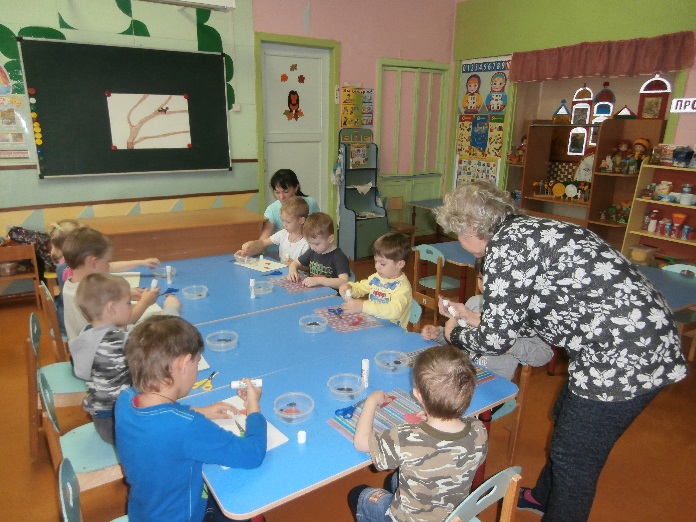 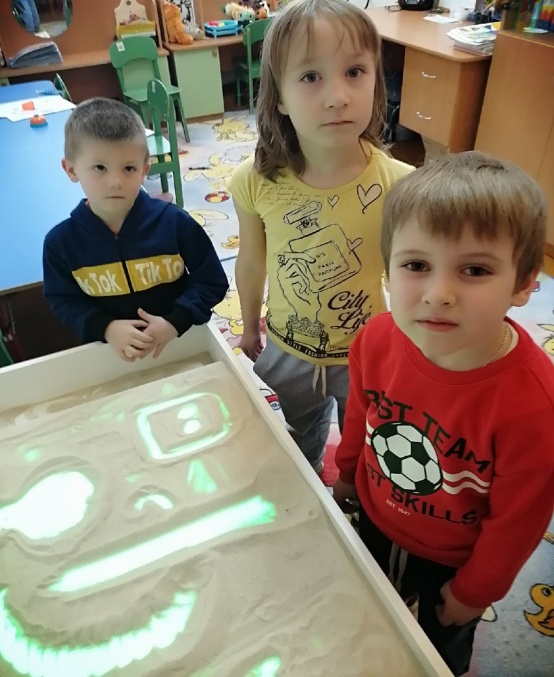 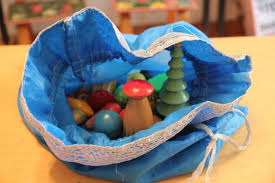 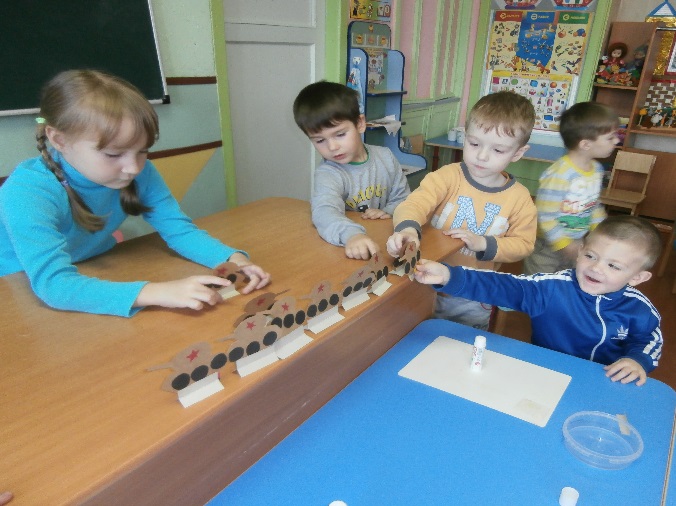 